1. Стабилизатор Вольт engineering для бытовых и промышленных объектовhttps://vipstaby.ru/brand/volt-engineering/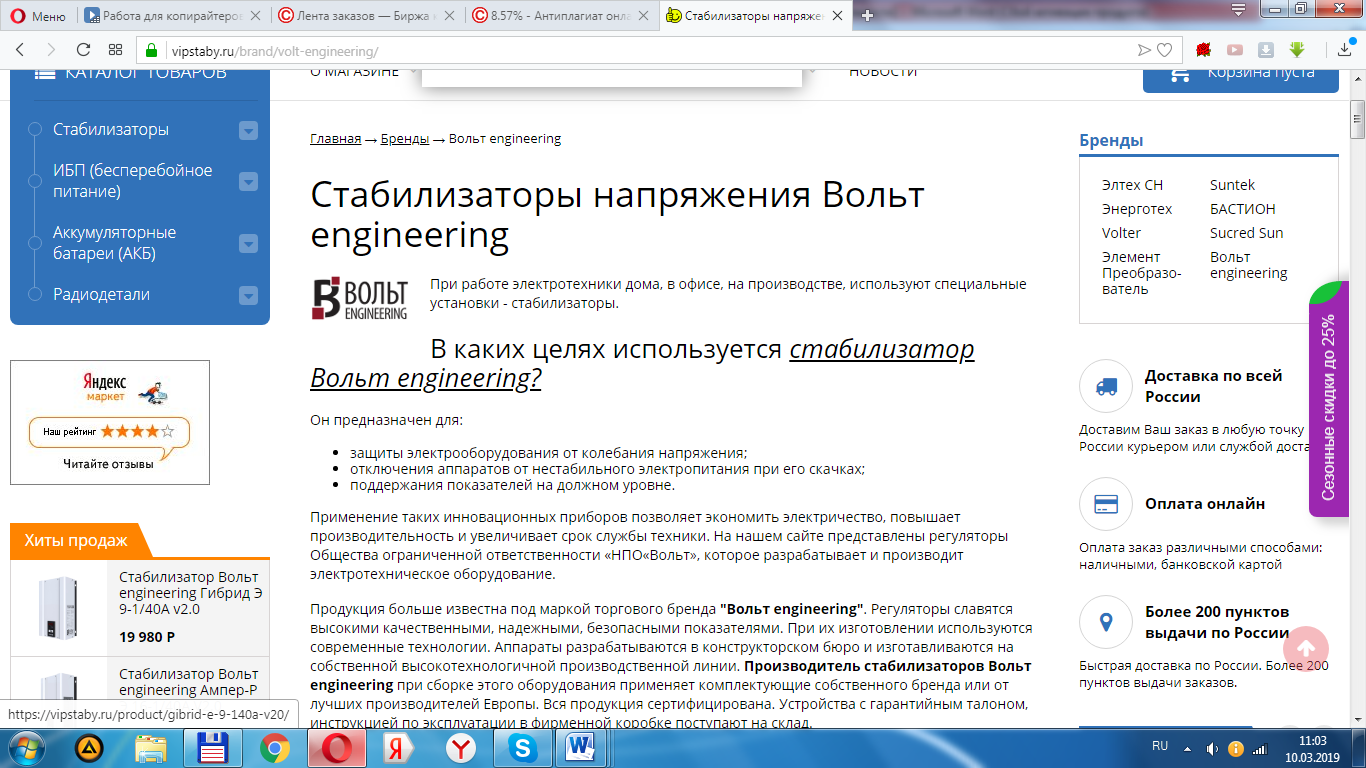 2. Как правильно выбрать кондиционер?http://dasamara.ru/video/kak/2011022236-kak-pravilno-vybrat-kondicioner/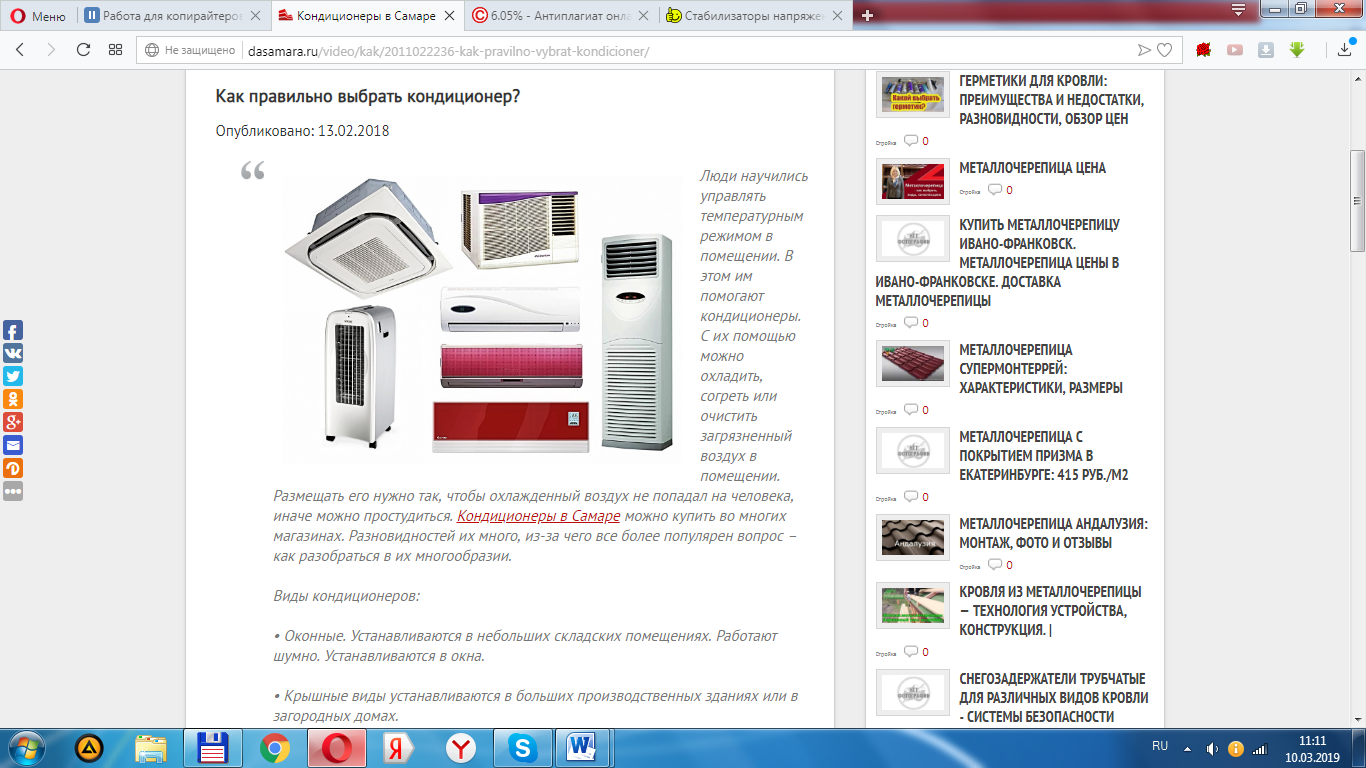 3. Природный камень для строительства прудов и водопадовhttp://уралкамень56.рф/index.php/kamen-dlya-vodojoma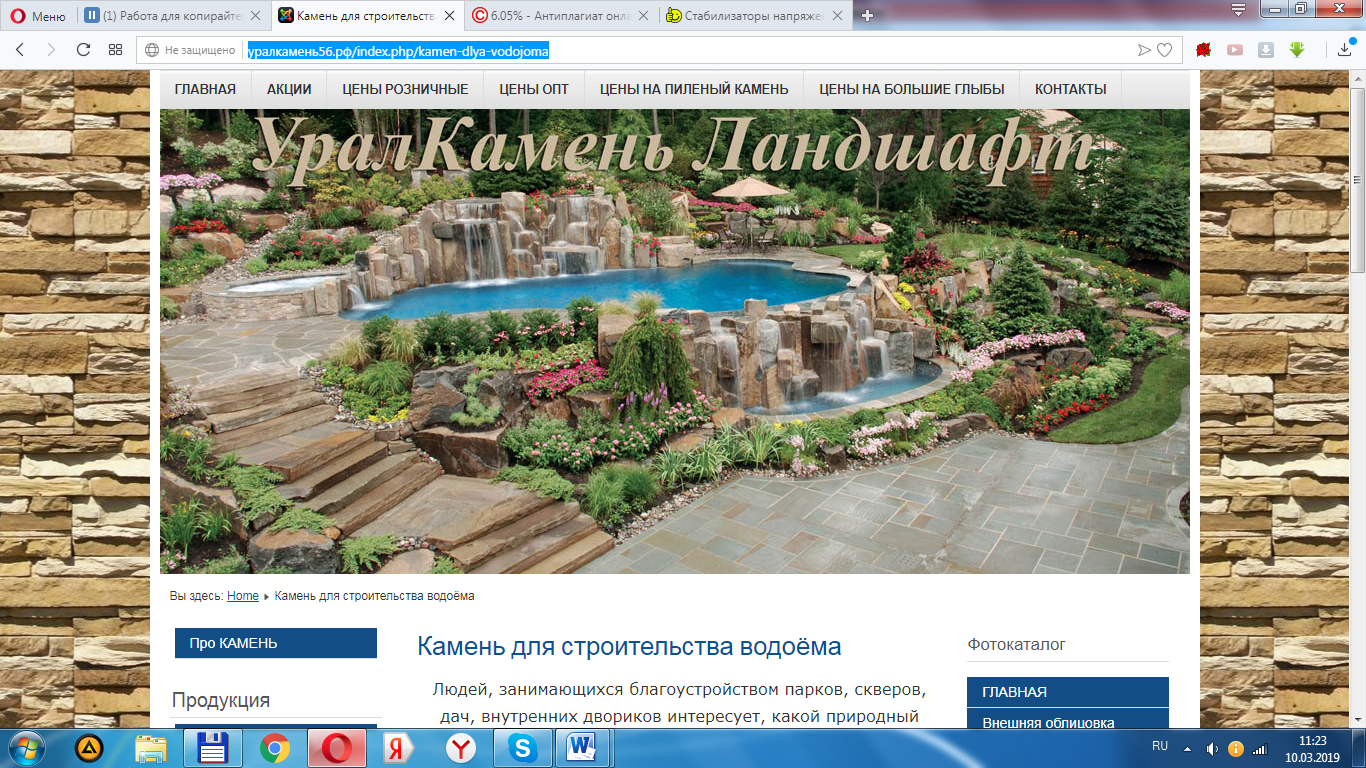 4. комплекс услуг ремонта квартир и коттеджей в Москве и Московской областиhttp://rdsindustry-repairs.ru/about/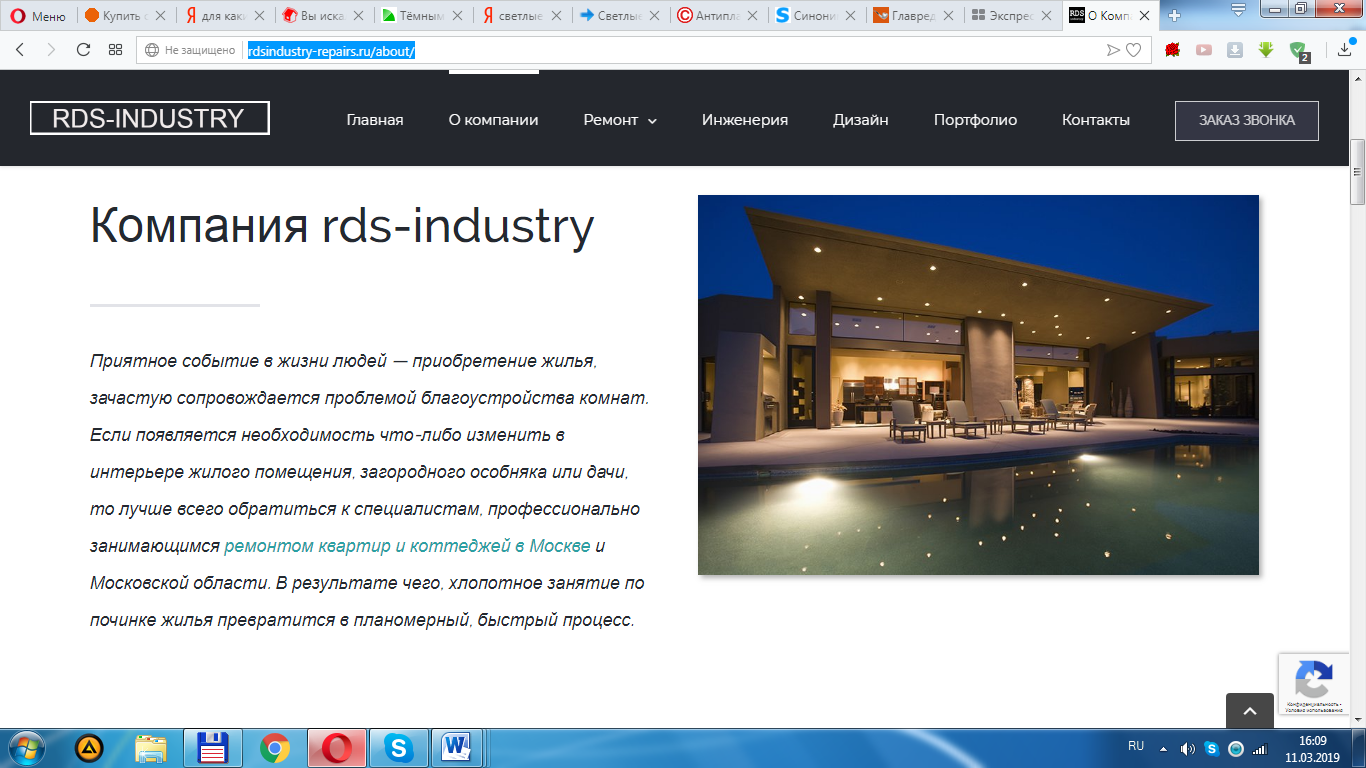 5. Чем покрыть крышу на даче?http://www.vse-v-ogorod.ru/construction/1216.html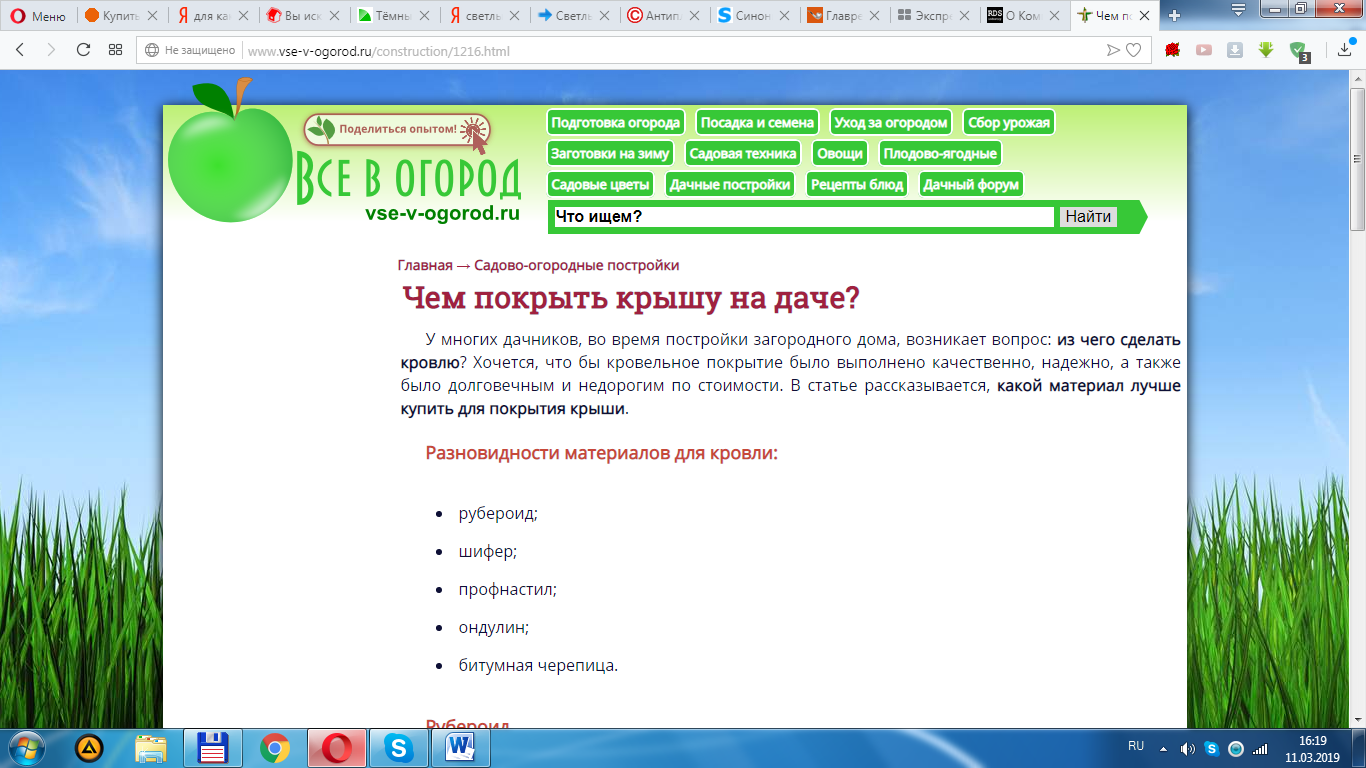 6. Системы отопления для домаhttp://mmodnaya.ru/kotly-advego/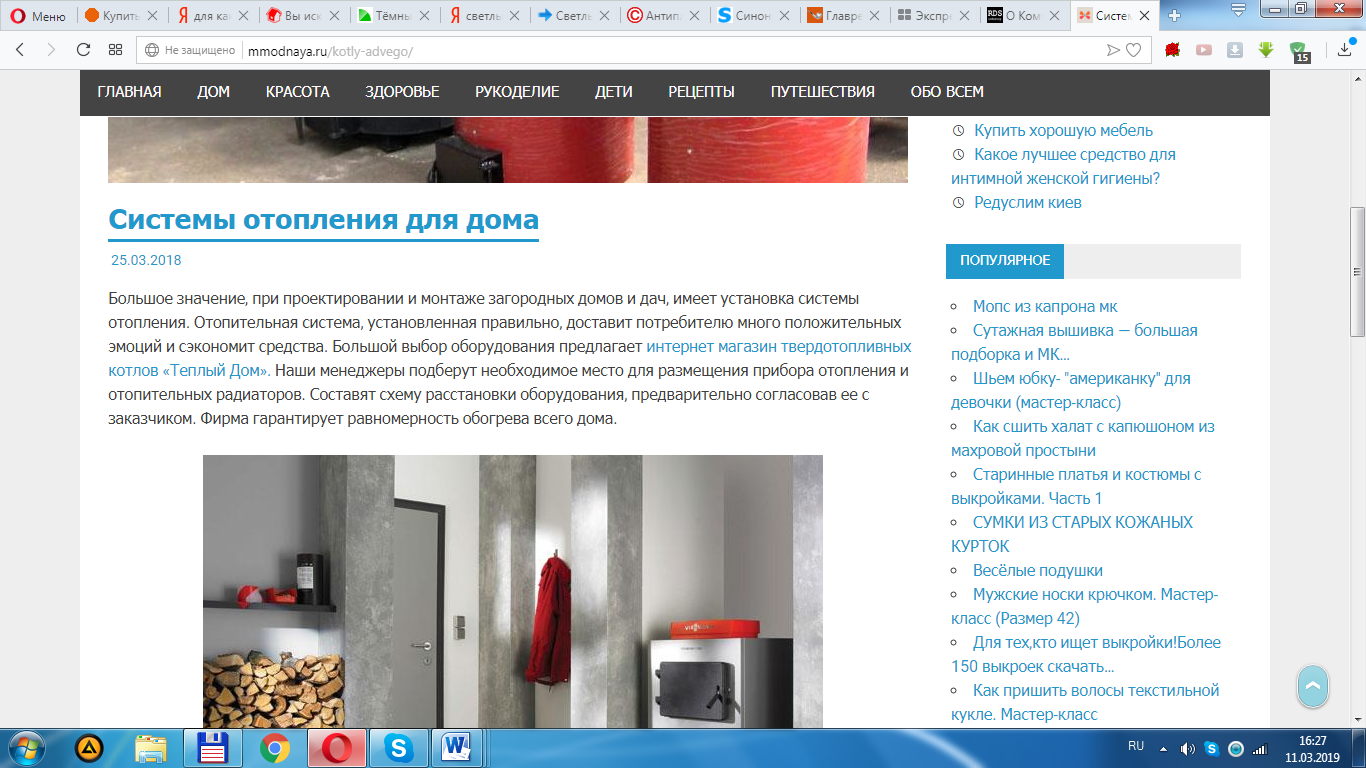 